Карточки "ДЕЙСТВИЯ" по развитию речи.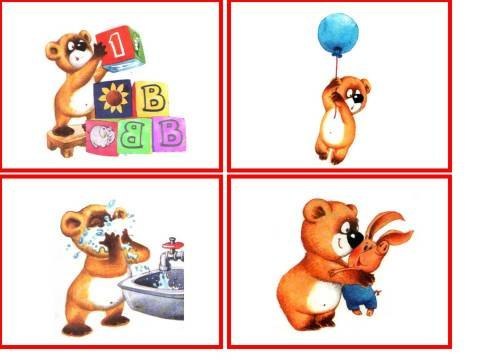 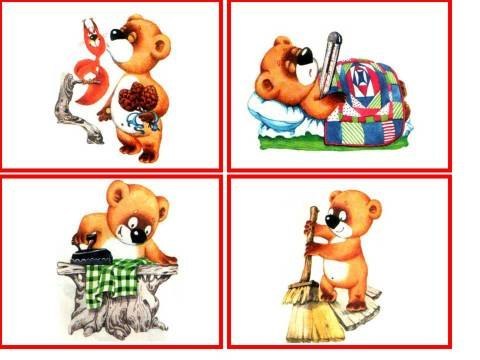 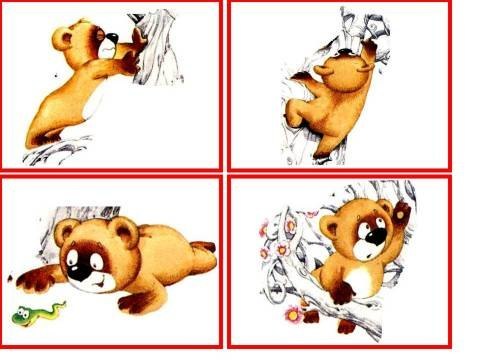 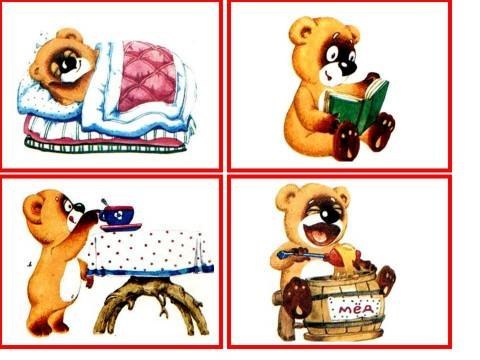 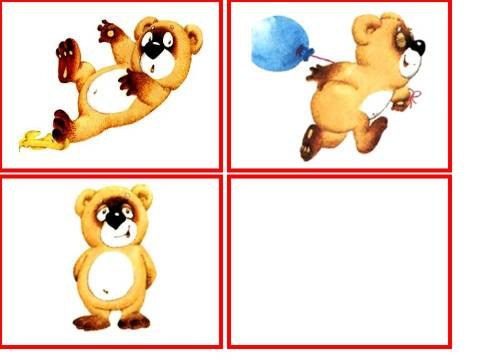 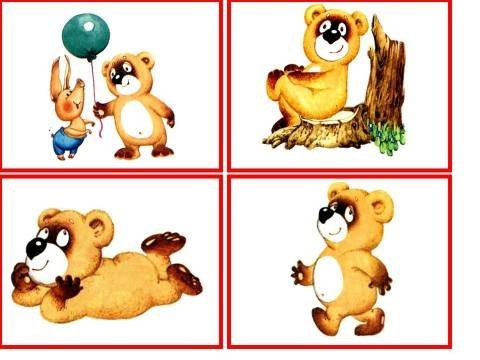 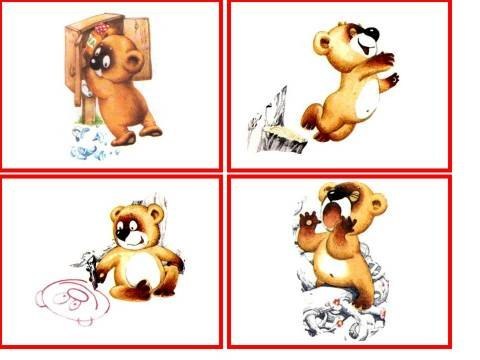 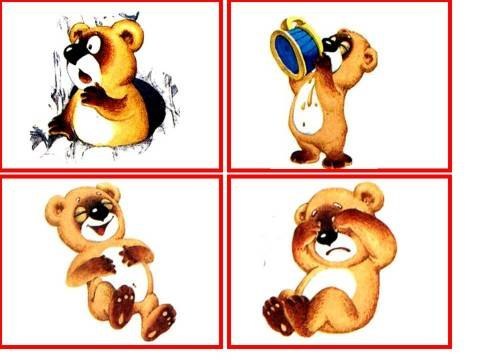 